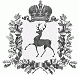 ЗЕМСКОЕ СОБРАНИЕШАРАНГСКОГО МУНИЦИПАЛЬНОГО РАЙОНАНИЖЕГОРОДСКОЙ ОБЛАСТИРЕШЕНИЕот	№                         О досрочном прекращении полномочий депутатаРассмотрев уведомление сельского Совета Старорудкинского сельсовета от 19.03.2020г. № 86  о досрочном  прекращении с 18 марта 2020 года полномочий депутата  Бахтина Александра Михайловича в связи с отставкой по собственному желанию, учитывая, что Бахтин А.М., в соответствии с установленным порядком формирования Земского собрания района является также депутатом Земского собрания, в соответствии с частями 10.2., 11 статьи 40 Федерального закона от  06.10.2003 N 131-ФЗ «Об общих принципах организации местного самоуправления в Российской Федерации»  частями 1.1., 2 статьи 31 Устава Шарангского муниципального района Нижегородской области, Земское собрание решило:Прекратить досрочно полномочия депутата Земского собрания Шарангского муниципального района Бахтина Александра Михайловича в связи с  прекращением его полномочий в качестве депутата сельского Совета Старорудкинского сельсовета Шарангского муниципального района.Глава местного самоуправления 				Н.П.Филимонов